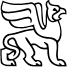 VALSTYBĖS ĮMONĖS TURTO BANKOGENERALINIS DIREKTORIUSĮSAKYMASDĖL VALSTYBĖS NEKILNOJAMOJO TURTO PERDAVIMO PATIKĖJIMO TEISE2021 m. rugsėjo 17  d. Nr. P13-44VilniusVadovaudamasis Lietuvos Respublikos valstybės ir savivaldybių turto valdymo, naudojimo ir disponavimo juo įstatymo 10 straipsniu ir įgyvendindamas Valstybės turto perdavimo valdyti, naudoti ir disponuoti juo patikėjimo teise tvarkos aprašą, patvirtintą Lietuvos Respublikos Vyriausybės 2001 m. sausio 5 d. nutarimu Nr. 16 „Dėl valstybės turto perdavimo patikėjimo teise ir savivaldybių nuosavybėn“,p e r d u o d u Lietuvos kariuomenei patikėjimo teise valdyti, naudoti ir disponuoti valstybei nuosavybės teise priklausantį ir šiuo metu Valstybės sienos apsaugos tarnybos prie Lietuvos Respublikos vidaus reikalų ministerijos patikėjimo teise valdomą nekilnojamąjį turtą – pastatą - poilsio namą (unikalus numeris – 1598-0001-6011, bendras pastato plotas – 213,29 kv. metro, likutinė vertė 2021 m. rugpjūčio 31 d. – 0,29 euro (nulis eurų dvidešimt devyni centai)), esantį Sodų g. 49, Druskininkuose. Generalinis direktorius				           Mindaugas SinkevičiusParengė:Audrius Navickas2021-09-15